Информационная 	карта 	участника 	муниципального этапа республиканского конкурса на лучшего классного руководителя «Самый классный классный - 2024»ШашковаСветлана ЛеонидовнаЯнтиковский муниципальный округДостоверность сведений, представленных в информационной карте, подтверждаю: _____________________                 (____________________________)                            (подпись)   Шашкова Светлана Леонидовна«1» февраля  2024 г.         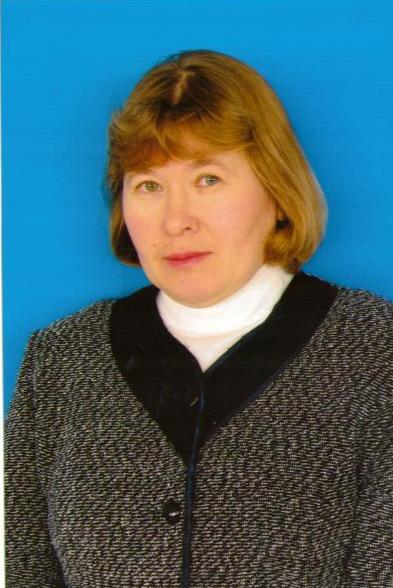 1. Общиесведения1. ОбщиесведенияМуниципальныйокруг (городскойокруг) ЯнтиковскийНаселенныйпунктд.ТюмеревоДата рождения (день, месяц, год)  26.02.1968МесторожденияЧувашская РеспубликаЯнтиковский  районд. БахтиаровоАдреса в Интернете (сайт, блог и т.д.), где можно познакомиться с участником и публикуемыми им материалами  https://nsportal.ru/shashkova-svetlana-leonidovna2. Работа 2. Работа Место работы (наименование образовательной организации в соответствии с уставом) Муниципальное бюджетное общеобразовательное учреждение «Тюмеревская средняя общеобразовательная школа имени Николая Афанасьева»Занимаемаядолжность, преподаваемыепредметыУчитель начальных классовКлассноеруководство, указатькласс4 классОбщий трудовой и педагогический стаж (полных лет на момент заполнения анкеты) 35КвалификационнаякатегорияПерваяПочетные 	звания 	и 	награды (наименования и даты получения) Почётная грамота отдела образования администра-цииЯнтиковскогорайона,  2020 г.Почетная грамота Министерства образования и молодежной политики Чувашской Республики, 07.07.2022 г.3. Образование3. ОбразованиеНазвание и год окончания учреждения профессионального образования Чувашский государственный педагогический институт имени И.Я.Яковлева, 1996 г.Специальность, квалификацияподипломуПедагогика и методика начального образованияДополнительное	профессиональноеобразование за последние три года (наименования образовательных программ, модулей, стажировок и т.д., места и сроки их получения) _Основные публикации (в т. ч. брошюры, книги) _4. Общественнаядеятельность4. ОбщественнаядеятельностьУчастие в общественных организациях (наименование, направление деятельности и дата вступления) Председатель женсовета села КармалыУчастие в деятельности управляющего (школьного) совета УчаствуюУчастие в разработке и реализации муниципальных, региональных, федеральных, международных программ и проектов (с указанием статуса участия) Федеральная программа по внеурочной деятельности «Разговор о правильном питании», исполнитель5. Досуг5. ДосугХоббиЦветоводство6. Контакты6. КонтактыМобильныйтелефон8 906 380 68 41Личнаяэлектроннаяпочтаshashkova68@list.ruАдрес личного сайта в Интернете https://nsportal.ru/shashkova-svetlana-leonidovnaАдрес школьного сайта в Интернете https://tumerev-yantik.edu21.cap.ru/7. Профессиональныеценности7. ПрофессиональныеценностиПедагогическоекредоучастникаЛучший пример-личный пример.Почему нравится работать в школе Школа даёт возможность постоянно пребывать в мире детства и юности, черпать силы, заряжаться энергией,видеть своими глазами незабываемый процесс взросления своих учеников. Все это вдохновляет на бесконечноепедагогическое творчество, заставляет ежедневно самосовершенствоваться и постоянно учиться у детей новому.Профессиональные 	и 	личностные ценности, наиболее близкие участнику Творчество и самореализация в профессии; ответственноеотношение и преданность делу, умение найти подход к детям.